РЕШЕНИЕСовета сельского поселения Уршакский сельсовет муниципального района Аургазинский район Республики Башкортостан Об утверждении решения Комиссии  по соблюдению Регламента Совета, статусу и этике депутата Совета сельского поселения Уршакский сельсовет муниципального района Аургазинский район Республики Башкортостан об избрании председателя Комиссии  В соответствии со статьей 18 Регламента Совета сельского поселения Уршакский сельсовет муниципального района Аургазинский район Республики Башкортостан Совет сельского поселения Уршакский сельсовет муниципального района Аургазинский район Республики Башкортостан решил:утвердить решение Комиссии по соблюдению Регламента Совета, статусу и этике депутата Совета сельского поселения Уршакский сельсовет муниципального района Аургазинский район Республики Башкортостан об избрании на должность председателя Комиссии – Юнусовой Зубаржат Минебаевны – депутата от избирательного округа № 9.Глава сельского поселенияУршакский сельсовет муниципального районаАургазинский районРеспублики Башкортостан 				             	Абдрахманов Р.И.с. Староабсалямово16 сентября 2019 г.№ 1/15БашҡортостанРеспубликаhыАуырғазырайонымуниципальрайоныныңӨршәкауылСоветыауылбиләмәhехакимиәтеЛенин урамы, 56б, Иҫке Әпсәләм ауылы, 453477,тел.(факс) 8(34745)2-71-31E-mail: cel-pos20@ufamts.ru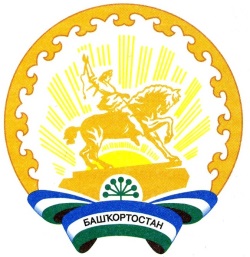 РеспубликаБашкортостанАдминистрация сельскогопоселенияУршакскийсельсоветмуниципальногорайонаАургазинскийрайонЛенина ул., 56, с.Староабсалямово, 453477, тел.(факс) 8(34745)2-71-31E-mail: cel-pos20@ufamts.ru